АДМИНИСТРАЦИЯ Верхнемамонского СЕЛЬСКОГО ПОСЕЛЕНИЯВЕРХНЕМАМОНСКОГО МУНИЦИПАЛЬНОГО РАЙОНАВОРОНЕЖСКОЙ ОБЛАСТИПОСТАНОВЛЕНИЕот «13 » июля   2017 г.                                                                                №123с.  Верхний МамонОб утверждении муниципальной программы благоустройства общественных и дворовых территорий Верхнемамонского сельского поселения Верхнемамонского муниципального района Воронежской области на 2018-2022 годыВ соответствии с Федеральным законом от 06.10.2003 № 131-ФЗ «Об общих принципах организации местного самоуправления в Российской Федерации», а так же в соответствии с постановлением Правительства Российской Федерации от 10.02.2017г. №169 «Об утверждении правил предоставления и распределения субсидий из федерального бюджета бюджетам субъектов Российской Федерации на поддержку государственных программ субъектов Российской Федерации и муниципальных программ формирования современной городской среды»  ПОСТАНОВЛЯЕТ:1. Утвердить прилагаемую муниципальную программу благоустройства общественных и дворовых территорий Верхнемамонского сельского поселения Верхнемамонского муниципального района Воронежской области на 2018-2022 годы.2. Опубликовать настоящее постановление в официальном периодическом печатном издании «Информационный бюллетень Верхнемамонского сельского поселения Верхнемамонского муниципального района Воронежской области».3. Настоящее постановление вступает в силу с момента его официального опубликования.4. Контроль за исполнением настоящего постановления оставляю за собой.Приложение к постановлению администрации  Верхнемамонского  сельского поселения Верхнемамонского муниципального района Воронежской областиот 13 июля  2017г. № 123Муниципальная  программа благоустройства общественных и дворовых территорий      Верхнемамонского  сельского  поселения           Верхнемамонского  муниципального района Воронежской области на 2018-2022 годы Паспорт Муниципальной программы благоустройства общественных и дворовых территорий      Верхнемамонского  сельского  поселения           Верхнемамонского  муниципального района Воронежской области на 2018-2022 годыРаздел I. Характеристика текущего состояния сферы благоустройстваВерхнемамонского  сельского поселения  Село Верхний  Мамон основано в  1702 году, расположено  на  берегу р. Дон. Верхнемамонское  сельское поселение входит в состав Верхнемамонского   муниципального района и включает в себя 2 населенных пункта: село Верхний Мамон (административный центр), хутор  Красный Яр.Численность постоянного населения Верхнемамонского сельского поселения   составляет 7699 человек.Территория  в границах  поселения  составляет – 17799 га.Общая площадь зеленых насаждений в пределах сельской  черты составляет 11,3 га, из них:насаждений общего пользования (парки, сады, скверы и бульвары) – 7,12  га;           Программа разработана с целью создания максимально благоприятных, комфортных и безопасных условий проживания населения, а также развития и обустройства мест массового отдыха населения.           Дворовые территории являются важнейшей составной частью транспортной системы. От уровня транспортно-эксплуатационного состояния дворовых территорий многоквартирных домов и проездов к дворовым территориям во многом зависит качество жизни населения.Текущее состояние большинства дворовых территорий не соответствует современным требованиям к местам проживания граждан, обусловленным нормами Градостроительного и Жилищного кодексов Российской Федерации, а именно: значительная часть асфальтобетонного покрытия   имеет высокую степень износа, так как срок службы дорожных покрытий с момента массовой застройки сельского  поселения многоквартирными домами истек, практически не производятся работы по озеленению дворовых территорий, малое количество парковок для временной стоянки автомобилей.           Существующее положение обусловлено рядом факторов: нарушение градостроительных норм при застройке городских территорий; введение новых современных требований к благоустройству и содержанию территорий;недостаточное финансирование программных мероприятий в предыдущие годы; отсутствие комплексного подхода к решению проблемы; формирования и обеспечения среды, комфортной и благоприятной для проживания населения.          Благоустройство дворовых   и общественных территорий сельского  поселения  невозможно осуществлять без комплексного подхода. При отсутствии проекта благоустройства получить многофункциональную адаптивную среду для проживания граждан не представляется возможным. При выполнении работ по благоустройству необходимо учитывать мнение жителей и сложившуюся инфраструктуру территорий дворов для определения функциональных зон и выполнения других мероприятий. Комплексный подход позволяет наиболее полно и, в то же время, детально охватить весь объем проблем, решение которых может обеспечить комфортные условия проживания всего населения. К этим условиям относятся чистые улицы, благоустроенные   дворы, зеленые насаждения, необходимый уровень освещенности дворов в темное время суток.          Важнейшей задачей органов местного самоуправления   является формирование и обеспечение среды, комфортной и благоприятной для проживания населения, в том числе:благоустройство и надлежащее содержание дворовых и общественных территорий; выполнение требований Градостроительного кодекса Российской Федерации по устойчивому развитию сельских  территорий, обеспечивающих при осуществлении градостроительной деятельности безопасные и благоприятные условия жизнедеятельности человека.            Внешний облик  поселения  и  его эстетичный вид во многом зависят от степени благоустроенности общественных территорий, от площади озеленения.                                                                                                                                           Таблица №1                                                                                                                                         Таблица № 2        Для обеспечения благоустройства дворовых территорий целесообразно проведение следующих мероприятий: озеленение, уход за зелеными насаждениями;оборудование малыми архитектурными формами, иными некапитальными объектами;устройство пешеходных дорожек,освещение территорий, в т. ч. декоративное;установка скамеек и урн, контейнеров для сбора мусора;оформление цветников;обеспечение физической, пространственной и информационной доступности общественных территорий для инвалидов и других маломобильных групп населения.       Эти  мероприятия  позволят  населению поддержать дворовые  территории в удовлетворительном состоянии, повысить уровень благоустройства, выполнить архитектурно-планировочную организацию территории, обеспечить здоровые условия отдыха и жизни жителей.                                                                                                                                       Таблица №3                                                                                                                                       Таблица № 4          Показатель по состоянию на 01.01.2017 года:Количество благоустроенных дворовых территорий (полностью освещенных,оборудованных местами для проведения досуга и отдыха разными группами населения (спортивные площадки, детские площадки и т.д.), малыми архитектурными формами), шт. - 2.Площадь благоустроенных дворовых территорий (полностью освещенных,оборудованных местами для проведения досуга и отдыха разными группами населения(спортивные площадки, детские площадки и т.д.), малыми архитектурными формами), кв.м. - 5050,0.Доля благоустроенных дворовых территорий от общего количества дворовых территорий,  % - 9.5.Охват населения благоустроенными дворовыми территориями (доля населения, проживающего в жилом фонде с благоустроенными дворовыми территориями от общей численности населения  муниципального образования), % -   9,4.Количество и площадь муниципальных общественных территорий, шт./га. - 15/8,4.Доля и площадь благоустроенных муниципальных общественных территорий(парки, скверы, набережные и т.д.) от общего количества таких территорий (%, га) -53/ 6,2Доля и площадь муниципальных общественных  территорий (парки, скверы, набережные и т.д.) от общего количества таких территорий, нуждающихся в благоустройстве (%, га.) - 47 / 2,2 Объем финансового участия граждан, организаций в выполнении мероприятий поблагоустройству дворовых территорий, % не менее 3% - 3.Раздел II. Приоритеты политики благоустройства,формулировка целей и постановка задач Программы       Анализ сложившейся ситуации показал, что для нормального функционирования сельского поселения  благоустройство территории имеет весомое значение.Важнейшей частью современной жилищной политики наряду со строительством нового благоустроенного и доступного жилья является повышение уровня благоустройства существующих дворовых территорий, улучшение их эксплуатационных характеристик, обеспечивающих гражданам безопасные и комфортные условия проживания и передвижения.          Данная задача должна решаться за счет своевременного проведения ремонта дворовых территорий, повышения уровня их благоустройства.          Общее количество многоквартирных домов по состоянию на 1 января 2017 года в сельском поселении составляет -34 ед. Осмотр показал, что половина придомовых территорий многоквартирных домов требуют капитального ремонта, из них  в   течение  с 2018 по 2022 годы планируется комплексно благоустроить 3  дворовых территории сельского поселения.           Нормативная стоимость (единичные расценки) работ по благоустройству дворовых территорий, входящих в состав минимального и дополнительного перечня работ, составила:1) ямочный ремонт асфальтобетонного покрытия толщиной 5 см,площадь ям до 5 м2 (асфальтобетонная смесь типа Б марка II) – 1 100 руб./м2;2) ямочный ремонт асфальтобетонного покрытия толщиной 5 см,площадь ям от 5 м2 до 25 м2 (асфальтобетонная смесь типа Б марка II) – 970 руб./м2;3) ямочный ремонт асфальтобетонного покрытия толщиной 4 см(асфальтобетонная смесь типа Д марка II) – 730 руб./м2;4) установка бортового камня БР 100.30.15 – 1 100 руб./п.м.;5) установка бортового камня БР 100.20.8 – 950 руб./п.м.;6) выравнивание щебнем М400 – 263 руб./м2;7) установка 1 скамейки – 8 700 руб.;8) установка 1 урны – 2100 руб.;        В 2017 году в рамках   программы  «Формирование  современной комфортной  городской среды»  планируется  благоустройство  сквера  «Победы»   и  воинского  захоронения №84.     В соответствии с разработанной проектной документацией  предусматривается  реконструкция  воинского захоронения №84 и благоустройство  прилегающей территории. Предусмотрены главные аллеи, проходящие по центру  с севера на юго-восток, ведущие к мемориалу, стеле и вечному  огню. Остальную территорию занимает зона  тихого отдыха  с прогулочными  дорожками. Все дорожки  и площадки соединены между  собой и образуют единую композицию.  Размещение  малых архитектурных  форм  предназначено для  создания наиболее комфортных  условий  пребывания  посетителей.  Предусматривается мощение  тротуаров и площадок  брусчаткой бетонной серого и красного цвета. По периметру сквера  предусмотрено  кованное металлическое  ограждение. На  гранитных плитах будут высечены имена воинов погибших в военное время.  Сюда в дни памятных дат Великой Отечественной войны со своими детьми и внуками приходят многие верхнемамонцы.    Молодое  поколение  должны  знать о подвигах наших  земляков.        В рамках  проекта общественно-полезной  деятельности  с участием  ТОС «Виктория»  разработан  проект  «Благоустройство места  отдыха  в парке «Семь коммунаров». Целью данного проекта является  стремление подарить  жителям  место для семейного отдыха, проведения  праздников, прогулок  и развлечений, т.е. создание территории, сочетающей в себе места активного и тихого семейного отдыха.        Архитектурная концепция парка предусматривает установку малых архитектурных форм практического и декоративного назначения (таких как скамейки, урны, светильники), а также озеленение, что повысит эстетическую привлекательность территории.         При проведении мероприятий по благоустройству дворовых, общественных территорий будут учтены условия доступности к зданиям  для инвалидов и других маломобильных групп населения.          Основной целью Программы является совершенствование уровня благоустроенности территорий сельского поселения и улучшения условий проживания и отдыха граждан.В рамках Программы предусматривается решение следующих задач:1) комплексное благоустройство дворовых территорий;2) повышение уровня благоустройства общественных территорий3) повышение уровня вовлеченности заинтересованных граждан, организаций в реализацию мероприятий по благоустройству территории4) увеличение объемов благоустроенных общественных пространств сельского поселения;5) повышение качества внешнего благоустройства общественных территорий;6) озеленение территорий и улучшение художественно –ландшафтного облика, санитарного состояния  сельского  поселения;7) создание условий для отдыха, комфортного и безопасного передвижения различных категорий граждан и прочие работы.5. ОПИСАНИЕ ОЖИДАЕМЫХ РЕЗУЛЬТАТОВ РЕАЛИЗАЦИИ ПРОГРАММЫ, СОЦИАЛЬНО-ЭКОНОМИЧЕСКАЯ ЭФФЕКТИВНОСТЬ ПРОГРАММЫВ результате выполнения Программы ожидается достижение следующих показателей результативности:Задача 1: «Организация  освещения дворовых и общественных территорий»:  заключается в снижении нарушений общественного порядка, формировании привлекательного вечернего облика улиц сельского поселения.Задача 2: «Организация благоустройства территории поселения»: -увеличение уровня озеленения территории поселения; -стабилизация количества аварийных зеленых насаждений, подлежащих сносу; -увеличение доли мест массового отдыха, на которых производится текущее содержание;-увеличение обеспеченности населения местами массового отдыха.Задача 3: «Организация прочих мероприятий по благоустройству поселения»:- организация проведения санитарно-технических мероприятий по обработке зон массового отдыха населения от клещей;-проведение организационно-хозяйственных мероприятий по сбору и вывозу для утилизации и переработки бытовых отходов.Ожидаемые конечные результаты Программы связаны с обеспечением надежной работы объектов внешнего благоустройства поселения, увеличением безопасности дорожного движения, экологической безопасности, эстетическими и другими свойствами в целом, улучшающими вид территории поселения.6. МЕХАНИЗМ РЕАЛИЗАЦИИ ПРОГРАММЫ, ОРГАНИЗАЦИЯ КОНТРОЛЯЗА ХОДОМ ИСПОЛНЕНИЯ ПРОГРАММЫ.Исполнители программы – администрация Верхнемамонского сельского поселения – осуществляет: контроль за выполнением мероприятий программы, эффективное и целевое использование бюджетных средств, предусмотренных на реализацию программы; финансирование мероприятий программы из местного бюджета в объемах, предусмотренных программой; разработку и утверждение в установленном порядке проектно-сметной документации; мониторинг хода реализации мероприятий программы и информационно-аналитическое обеспечение процесса реализации программы7. ОЦЕНКА ЭФФЕКТИВНОСТИ РЕАЛИЗАЦИИ ПРОГРАММЫ.Приоритет в оценке эффективности программы отдается показателям общественной (социально-экономической) эффективности, поскольку она позволяет наиболее полно оценить последствия от реализации программных мероприятий. Результаты реализации программы окажут значительное позитивное влияние не только на решение проблем в сфере благоустройства, но и на развитие смежных социальных направлений.  Реализация  программы позволит решить важнейшие социально-экономические задачи: повышение уровня жизни населения, улучшение условий проживания, повышение экономической самостоятельности, закрепление кадров в сельской местности поселения;В составе ежегодного отчета о ходе работ по программе представляется информация об оценке эффективности реализации программы. Методика оценки эффективности реализации  муниципальной программы благоустройства общественных и дворовых территорий      Верхнемамонского  сельского  поселения    Верхнемамонского  муниципального района Воронежской области на  2018-2022 годы  приведена в приложении N 1 к настоящей программеПриложение№1                 к  муниципальной программе благоустройства общественных и дворовых территорий      Верхнемамонского  сельского  поселения    Верхнемамонского  муниципального района Воронежской области на  2018-2022 годы  ПЕРЕЧЕНЬ МЕРОПРИЯТИЙ   МУНИЦИПАЛЬНОЙ   ПРОГРАММЫ Приложение N 2к  муниципальной программе благоустройства общественных и дворовых территорий      Верхнемамонского  сельского  поселения    Верхнемамонского  муниципального района Воронежской области на  2018-2022 годыМЕТОДИКА ОЦЕНКИ ЭФФЕКТИВНОСТИ РЕАЛИЗАЦИИ  муниципальной  программы благоустройства общественных и дворовых территорий      Верхнемамонского  сельского  поселения    Верхнемамонского  муниципального района Воронежской области на  2018-2022 годы1. Оценка эффективности реализации  программы благоустройства общественных и дворовых территорий      Верхнемамонского  сельского  поселения    Верхнемамонского  муниципального района Воронежской области на  2018-2022 годы    (далее - программа)  осуществляется по годам в течение всего срока реализации программы.2. В составе ежегодного отчета о ходе работ по программе представляется информация об оценке эффективности реализации программы по следующим критериям:2.1. Критерий "Степень достижения планируемых результатов целевых индикаторов реализации мероприятий программы" базируется на анализе целевых показателей и рассчитывается по формуле                                           ЦИФ                                                    i                               КЦИ  = ------,                                       i    ЦИП                                                    i    где КЦИ  - степень достижения i-го целевого индикатора программы;                  i    ЦИФ  (ЦИП ) - фактическое (плановое) значение i-го целевого индикатора программы           i            i.    Значение показателя КЦИ  должно быть больше либо равно 1.                                                i2.2. Критерий "Степень соответствия бюджетных затрат на мероприятия программы запланированному уровню затрат" рассчитывается по формуле                                          БЗФ                                                 i                               КБЗi = ------,                                          БЗП                                                 i    где КБЗ  - степень соответствия бюджетных затрат i-го мероприятия программы;                 i    БЗФ  (БЗП ) - фактическое (плановое, прогнозное) значение бюджетных затрат i-го мероприятия программы.             i          i    Значение показателя КБЗ  должно быть меньше либо равно 1.                                               i2.3. Критерий "Эффективность использования бюджетных средств на реализацию отдельных мероприятий" показывает расход бюджетных средств на i-е мероприятие программы в расчете на 1 единицу прироста целевого индикатора по тому же мероприятию и рассчитывается по формулам:                                  БРП            БРФ                                         i                   i                        ЭП  = ------; ЭФ  = ------,                             i    ЦИП       i    ЦИФ                                         i                   i    где ЭП  (ЭФ ) - плановая   (фактическая)   отдача   бюджетных  средств по i-му мероприятию программы;                i        i    БРП  (БРФ ) - плановый   (фактический)   расход    бюджетных   средств на i-е мероприятие программы;            i           i    ЦИП  (ЦИФ ) - плановое   (фактическое)  значение  целевого  индикатора по i-му мероприятию программы.          i               i    Значение показателя ЭФ  не должно превышать значения показателя ЭП .                                              i                                                                                  iГлава  Верхнемамонского сельского поселения                   В.И.Сайгаков1Наименование 
программы  Муниципальная  программа благоустройства общественных и дворовых территорий      Верхнемамонского  сельского  поселения    Верхнемамонского  муниципального района Воронежской области на  2018-2022 годы2Основание 
для разработки  Постановление правительства Российской Федерации от 10.02.2017г. №1693Основные разработчики программыАдминистрация Верхнемамонского  сельского поселения.4Муниципальные заказчики и (или) исполнители мероприятий программы Администрация Верхнемамонского сельского поселения.5Цели программыПовышение уровня  благоустройства общественных территорий, улучшение эксплуатационных  характеристик, создание комфортных условий проживания и отдыха населения, обеспечение экологической безопасности, улучшение эстетического состояния объектов благоустройства и их бесперебойного функционирования. 6Задачи программы-комплексное благоустройство  дворовых территорий;-повышение уровня  благоустройства  общественных территорий;-  повышение уровня  вовлеченности заинтересованных граждан, организаций в  реализацию мероприятий по благоустройству  территории сельского поселения; - увеличение объемов благоустроенных общественных территорий;- создание условий  для  отдыха, комфортного и безопасного  передвижения различных категорий  граждан.7Сроки реализации программы2018 - 2022 годы.8Объемы и источники финансирования программыОбщий объем финансирования программы составляет: в 2018-2022 годах –19 600 000 руб., в том числе  средства местных бюджетов – 19 600 000,00 руб.средства областного бюджета – 0,00 руб.Объем финансирования по годам:- 2018 год – 9 650 000,00 руб.;- 2019 год – 5 000 000,00 руб.;- 2020 год – 2 200 000,00 руб.;- 2021 год – 1 100 000,00  руб.;- 2022 год -  1 650 000,00 руб.Бюджетные ассигнования, предусмотренные в плановом периоде 2018-2022 гг. могут быть уточнены при формировании проектов решения   о бюджете Верхнемамонского сельского поселения на  2018, 2019, 2020,2021,2022 годы.9Ожидаемые конечные результаты реализации программыВ результате реализации программы будутсозданы условия для роста уровняобеспеченности населения современнымиобъектами благоустройства для отдыханаселения и улучшения санитарного иэстетического состояния территории местобщего пользования, в том числе элементовблагоустройства и озеленения10Контроль за выполнением Программыконтроль за реализацией Программы осуществляется администрацией Верхнемамонского сельского поселения.Дворовые территории, в которых осуществлен ремонт  в течении 2012-2016 годов Дворовые территории, в которых осуществлен ремонт  в течении 2012-2016 годов Дворовые территории, в которых осуществлен ремонт  в течении 2012-2016 годов Дворовые территории, в которых осуществлен ремонт  в течении 2012-2016 годов Дворовые территории, в которых осуществлен ремонт  в течении 2012-2016 годов № п/пАдрес  дворовых  территорийПлощадь  дворовой территории тыс.кв.м.Вид выполненных ремонтных работОборудовано детскими и спортивными  площадками1ул. 60 лет Октября, дом №№ 1,3,7/33,35асфальтирование, установка  бортовых камней Оборудовано2ул.60 лет Октября,  дом  № 51,3асфальтирование, установка  бортовых камней, установка  скамеек, урн, огражденияНет3ул.60 лет Октября, дом №71,8асфальтирование, установка  бортовых камней, установка  скамеек, урн, огражденияНет4ул.60лет Октября,  дом № 91,9асфальтирование, установка  бортовых камней, установка  скамеек, урн, огражденияНет5ул.60лет Октября, дом 13/21,7асфальтирование, установка  бортовых камней, игровой  площадкиОборудовано6ул. Школьная, дом №41,0асфальтирование, установка  бортовых камней, установка  скамеек, урн, огражденияНет7ул. Школьная, дом №140,7асфальтирование, установка  бортовых камней, установка  скамеек, урн, огражденияНетДворовые территории, находящиеся в удовлетворительном состоянии  Дворовые территории, находящиеся в удовлетворительном состоянии  Дворовые территории, находящиеся в удовлетворительном состоянии  Дворовые территории, находящиеся в удовлетворительном состоянии  Дворовые территории, находящиеся в удовлетворительном состоянии  8ул. Школьная, дом № 21,2 -Оборудовано9ул.60лет Октября, дом 13/11,7-Оборудовано10пл. Ленина, дома №№ 5,7,120,6-Оборудовано11ул. Школьная, дом №60,4-Нет12ул. Школьная, дома №8, №102,5-Нет13ул. Школьная, дом №151,7-ОборудованоДворовые территории, территории требующие  ремонтаДворовые территории, территории требующие  ремонтаДворовые территории, территории требующие  ремонтаДворовые территории, территории требующие  ремонтаДворовые территории, территории требующие  ремонта1ул. 60 лет Октября, дом №  7/11,8асфальтирование, установка  бортовых камней, установка  скамеек, урн, огражденияОборудовано2ул. 60 лет Октября, дом №  7/21,8асфальтирование, установка  бортовых камней, установка  скамеек, урн, огражденияОборудовано3ул.Школьная, дом №120,6асфальтирование, установка  бортовых камней, установка  скамеек, урн Нет4ул.60лет Октября, дома №№ 13,15,171,5асфальтирование, установка  бортовых камней, установка  скамеек, урн, ограждения,установка контейнерных площадокНет5ул. Школьная, дом №162,4асфальтирование, установка  бортовых камней, установка  скамеек, урн, огражденияНет6ул. Калинина, дом  №120,6 установка  скамеек, устройство пешеходных дорожек  Нет7ул. Садовая, дом №20,4 установка  скамеек Нет8ул. 60лет Октября,  дом № 231,2  установка  скамеек, урн   НетОбщественные территории (парки, скверы, зоны отдыха, бульвары)Общественные территории (парки, скверы, зоны отдыха, бульвары)Общественные территории (парки, скверы, зоны отдыха, бульвары)Общественные территории (парки, скверы, зоны отдыха, бульвары)Общественные территории (парки, скверы, зоны отдыха, бульвары)Общественные территории (парки, скверы, зоны отдыха, бульвары)Общественные территории (парки, скверы, зоны отдыха, бульвары)Общественные территории (парки, скверы, зоны отдыха, бульвары)Общественные территории (парки, скверы, зоны отдыха, бульвары)Общественные территории (парки, скверы, зоны отдыха, бульвары)НаименованиеобъектаПлощадькв.м.СостояниеобъектаХарактеристика  текущего состояния  объектаХарактеристика  текущего состояния  объектаХарактеристика  текущего состояния  объектаХарактеристика  текущего состояния  объектаХарактеристика  текущего состояния  объектаХарактеристика  текущего состояния  объектаХарактеристика  текущего состояния  объектаНаименованиеобъектаПлощадькв.м.СостояниеобъектаПлощадь твердого покрытия дорожек, площадок, кв. м.Наличие детской площадки(да, нет)Наличие спортивной площадки(да, нет)Наличие  ограждения(да, нет)Количество светильников наружного освещенияКоличество скамеек, шт.Количество урн, шт.парк «Братская площадь»1072Благоустроенный360данетда866Парковая зона «Фестивальная» 18433Благоустроенный1158нетнетнет-55парк «Песни над Доном»13950Благоустроенный1770данетнет-610сквер  им. Героя Советского Союза Харланова И.И.2566Благоустроенный138нетнетда-66Сквер  Героев2644требует благоустройства110нетнетнет---Парк «Семи коммунаров»4740требует благоустройства-------Сквер «Центра-льный»12922Благоустроенный-даданет541520Сквер «Комсомольский»2275требует благоустройства-------Сквер «Победы»1495требует благоустройства-------парк «Старая переправа»6042требует благоустройства-------сквер «Старый Центр»4455требует благоустройства-------Сквер «Новый Центр»620требует благоустройства-------ПляжиПляжиПляжиПляжиПляжиПляжиПляжиНазваниепляжаАдрес пляжаПлощадь пляжа,кв. м.Типводоема(река, пруд, озеро)Состояние благоустройства пляжа (благоустроен или требует благоустройства)Наличие пляжного оборудования(да, нет)Наличие спасательного оборудования(да, нет)«Старый Центр»Воронежская обл, р-н Верхнемамонский, с Верхний Мамон, пер  Набережный7000Река ДонблагоустроенДаДа«Новый Центр»Воронежская обл, р-н Верхнемамонский, с Верхний Мамон, южная часть кадастрового квартала 36:06:01000153931Река ДонблагоустроенДаДа«Вязоватский»Воронежская область, р-н Верхнемамонский, с Верхний Мамон, южная часть кадастрового квартала 36:06:01000272400Река ДонблагоустроенДаДа№   
п/пНаименование мероприятийОтветственный
исполнительСрок исполне-нияИсточник
финансированияОбъем финансирования     
по годам (руб.)Объем финансирования     
по годам (руб.)Объем финансирования     
по годам (руб.)Объем финансирования     
по годам (руб.)Всего№   
п/пНаименование мероприятийОтветственный
исполнительСрок исполне-нияИсточник
финансированияОбъем финансирования     
по годам (руб.)Объем финансирования     
по годам (руб.)Объем финансирования     
по годам (руб.)Объем финансирования     
по годам (руб.)Всего№   
п/пНаименование мероприятийОтветственный
исполнительСрок исполне-нияИсточник
финансирования20182019202020212022ВсегоМероприятия по благоустройствудворовых территорийМероприятия по благоустройствудворовых территорий1. Благоустройство дворовой территории по ул. 60 лет Октября, дом 7/1Администрация Верхнемамонс-кого сельского поселения    2018
год бюджет поселения500 000,00----500 000,002. Благоустройство придовой  территории по ул. 60 лет Октября, дом 7/2Администрация Верхнемамонс-кого сельского поселения   2018
годбюджет поселения500 000,00----500000,003. Благоустройство придовой  территории по ул. 60 лет Октября, дом №№ 13,15,17Администрация Верхнемамонс-кого сельского поселения   2019
годбюджет поселения500 000,00500000,00Мероприятия по благоустройству общественных территорийМероприятия по благоустройству общественных территорий4. Изготовление  проектно-сметной  документации по  благоустройству парка  «Старая  переправа»Администрация Верхнемамонс-кого сельского поселения    2018
год бюджет поселения150 000,00-- --150000,004.1Благоустройство  парка «Старая  переправа»Администрация Верхнемамонс-кого сельского поселения   2018-2019
годы бюджет поселения5 000 000,00  5 000 000,00 ---10 000 000,00 5.Благоустройство пешеходной  тропы по р. ДонАдминистрация Верхнемамонс-кого сельского поселения   2018           годбюджет поселения3 000 000,00----3 000 000,006.Изготовление  проектно-сметной  документации по  благоустройству сквера  «Комсомольский»Администрация Верхнемамонс-кого сельского поселения    2020             год бюджет поселения-- 200 000,00--200 000,06.1Благоустройство  парка «Старая  переправа»Администрация Верхнемамонс-кого сельского поселения   2020             год  бюджет поселения- -2 000 000,00--2 000 000,007.Изготовление  проектно-сметной  документации по  благоустройству сквера  по ул. 60 лет  Октября Администрация Верхнемамонс-кого сельского поселения   2021            год  бюджет поселения---100 000,00-100 000,007.1Благоустройство  сквера  по ул. 60 лет  ОктябряАдминистрация Верхнемамонс-кого сельского поселения   2021             год  бюджет поселения---1 000 000,00-1 000 000,008.Изготовление  проектно-сметной  документации по  благоустройству сквера  Героев Администрация Верхнемамонс-кого сельского поселения   2022            год  бюджет поселения----150 000,00150 000,008.1Благоустройство  сквера  ГероевАдминистрация Верхнемамонс-кого сельского поселения   2022             год  бюджет поселения----1 500 000,001 500 000,00ИТОГО9650000,005000000,002200000,00 1100000,00 1650000,00 19600000,00 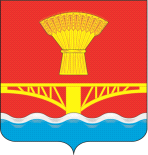 